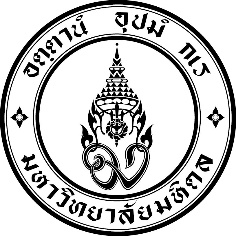 แบบบันทึกรายงานผลสำหรับผู้ได้รับทุนสนับสนุนการเข้าร่วมประชุม อบรม สัมมนา ดูงาน ภายในประเทศ และต่างประเทศของบุคลากรคณะเทคนิคการแพทย์ มหาวิทยาลัยมหิดล๑. ชื่อ-นามสกุล.....................................................................................................................................................๒. ตำแหน่ง.........................................................................สังกัด..........................................................................๓. เรื่อง/หลักสูตรที่ไปประชุม อบรม สัมมนา ดูงาน.............................................................................................................................................................................................................................................................................๔. วันที่เข้าร่วมประชุม อบรม สัมมนา ดูงาน.........................................................................................................๕. สถานที่ประชุม อบรม สัมมนา ดูงาน...............................................................................................................................................................................................................................................................................................๖. หน่วยงานที่จัดการประชุม อบรม สัมมนา ดูงาน................................................................................................................................................................................๗. ค่าใช้จ่ายในการประชุม อบรม สัมมนา ดูงาน	- ค่าลงทะเบียน.......................................บาท (...............................................................................................)	- ค่าเดินทาง............................................บาท (...............................................................................................)	- ค่าที่พัก.................................................บาท (...............................................................................................)	- อื่น ๆ.....................................................บาท (...............................................................................................)	รวมเป็นเงิน..........................................บาท (.........................................................................................)๘. ให้จัดทำสรุปประเด็น และข้อเสนอแนะเกี่ยวกับรายละเอียดในการประชุม อบรม สัมมนา ดูงาน โดยบรรยายถึงเนื้อหาทางวิชาการและประสบการณ์ที่ได้รับมาให้ชัดเจน ที่สามารถนำไปเผยแพร่ได้ โดยให้แนบเอกสารเพิ่มเติมจากแบบฟอร์มนี้ (โปรดระบุช่องทางการเผยแพร่โดยใส่เครื่องหมาย  ในหัวข้อที่กำหนด)		 ระบบ KM master class		 จัดให้มีการแลกเปลี่ยนเรียนรู้ภายในหน่วยงาน		 อื่น ๆ (โปรดระบุ)......................................................................๒๙. ผลที่ได้จากการประชุม อบรม สัมมนา ดูงาน จะนำมาพัฒนาปรับปรุงรูปแบบและระบบการจัดการให้มีประสิทธิภาพและเกิดประโยชน์ต่อคณะเทคนิคการแพทย์ มหาวิทยาลัยมหิดล มากยิ่งขึ้น ดังนี้................................................................................................................................................................................................................................................................................................................................................................................................................................................................................................................................................................................................................................................................................................................................................................................................................................................................................................................................................................................................................................................................................................................................................................................................................................................................................................................................................................................................................................................................................................................................................................................................................................................	ผู้รายงาน.......................................................	(....................................................................)	................/................/................๑๐. ความเห็นของผู้บังคับบัญชาชั้นต้น................................................................................................................................................................................................................................................................................................................................................................................................................................................................................................................................................	......................................................................	(....................................................................)	ผู้บังคับบัญชาชั้นต้น	................/................/................๑๑. ความเห็นของคณบดี................................................................................................................................................................................................................................................................................................................................................................................................................................................................................................................................................	......................................................................	(....................................................................)	 คณบดีคณะเทคนิคการแพทย์